№ МКБ-Ә-04-31/1641 от 03.04.2024Қазақстан Республикасы Қаржы министрлігі Мемлекеттік кірістер комитеті Шымкент қаласы бойынша Мемлекеттік кірістер департаментінің Әл-Фараби ауданы бойынша Мемлекеттік кірістер басқармасының конкурстық комиссиясының 2024 жылғы 02 сәуірдегі №13 хаттамалық шешімі«Б» корпусының бос мемлекеттік әкімшілік лауазымына орналасу үшін жарияланған ішкі конкурс бойынша, конкурстық комиссияның оң қорытындысын алған кандидаттар тізімі:Согласовано03.04.2024 15:41 Шабиддинов М. Ш.Подписано03.04.2024 15:46 Жунусбаев Асхат КабуловичШымкент қаласы бойынша Мемлекеттік кірістер департаментінің Әл-Фараби ауданы бойынша Мемлекеттік кірістер басқармасы өндірістік емес төлемдер бөлімінің бас маманы, (С-R-4 санаты, Блок-А)  1 бірлік лауазымына:Шымкент қаласы бойынша Мемлекеттік кірістер департаментінің Әл-Фараби ауданы бойынша Мемлекеттік кірістер басқармасы өндірістік емес төлемдер бөлімінің бас маманы, (С-R-4 санаты, Блок-А)  1 бірлік лауазымына:1.Арқабаева Алтынкүл МуратқызыТип документаИсходящий документНомер и дата документа№ МКБ-Ә-04-31/1641 от 03.04.2024 г.Организация/отправительУПРАВЛЕНИЕ ГОСУДАРСТВЕННЫХ ДОХОДОВ ПО АЛЬ-ФАРАБИЙСКОМУ РАЙОНУ ДЕПАРТАМЕНТА ГОСУДАРСТВЕННЫХ ДОХОДОВ ПО ГОРОДУ ШЫМКЕНТ КОМИТЕТА ГОСУДАРСТВЕННЫХ ДОХОДОВ МИНИСТЕРСТВА ФИНАНСОВ РЕСПУБЛИКИ КАЗАХСТАНПолучатель (-и)ДЕПАРТАМЕНТ ГОСУДАРСТВЕННЫХ ДОХОДОВ ПО ГОРОДУ ШЫМКЕНТ КОМИТЕТА ГОСУДАРСТВЕННЫХ ДОХОДОВ МИНИСТЕРСТВА ФИНАНСОВ РЕСПУБЛИКИ КАЗАХСТАНЭлектронные цифровые подписи документа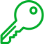 Согласовано:  Шабиддинов М. Ш.без ЭЦПВремя подписи: 03.04.2024 15:41Электронные цифровые подписи документаРеспубликанское государственное учреждение "Департамент государственных доходов по городу Шымкент Комитета государственных доходов Министерства финансов Республики Казахстан"Подписано:  ЖУНУСБАЕВ АСХАТMIIT/QYJ...BThCBnOA8Время подписи: 03.04.2024 15:46Электронные цифровые подписи документаРеспубликанское государственное учреждение "Управление государственных доходов по Аль-Фарабийскому району Департамента государственных доходов по городу Шымкент Комитета государственных доходов Министерства финансов Республики Казахстан"ЭЦП канцелярии:  КЫРЫКБАЕВ СЕРИКMIIUggYJ...u2wg6Eg==Время подписи: 03.04.2024 16:28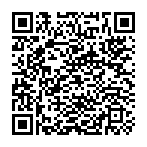 Данный документ согласно пункту 1 статьи 7 ЗРК от 7 января 2003 года N370-II «Об электронном документе и электронной цифровой подписи», удостоверенный посредством электронной цифровой подписи лица, имеющего полномочия на его подписание, равнозначен подписанному документу на бумажном носителе.